Конспектурока русского языкаБардиной Галины СергеевныУчителя начальных классовШкола: ГБОУ СОШ п.г.т.БалашейкаКласс: 3Тема урока: Имена существительные 1 склоненияЦель: -формирование у детей навыка безошибочного определения и различения существительных 1 склоненияЗадачи: -закрепить знания учащихся о существительных  1 склонения с последующим их свободным определением в тексте.-способствовать развитию основ мыслительной деятельности, памяти, внимания, воображения; формировать умения сравнивать, анализировать, делать выводы, развивать речь, умение  излагать  свои мысли в процессе подведения итогов.- воспитывать уважение к родному языку, уверенность в своих силах, чувство взаимопомощи.План урокаОрганизационный моментЧистописаниеФормулирование учащимися темы урокаСловарная работаФизкультминуткаРабота с учебникомПодведение итогов урока. Рефлексия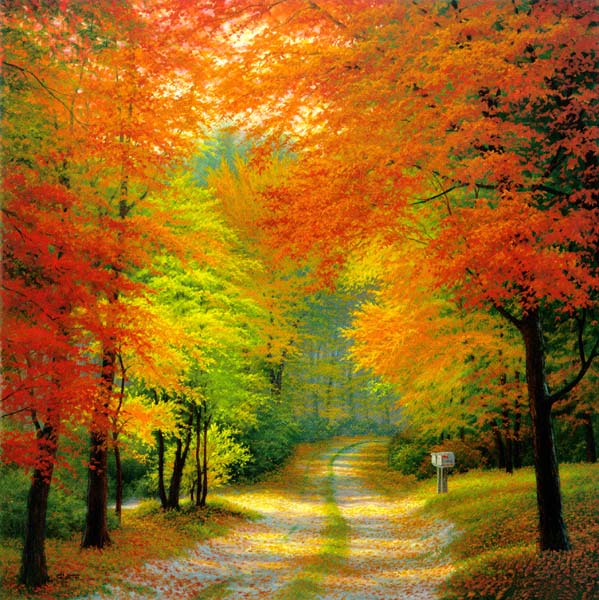 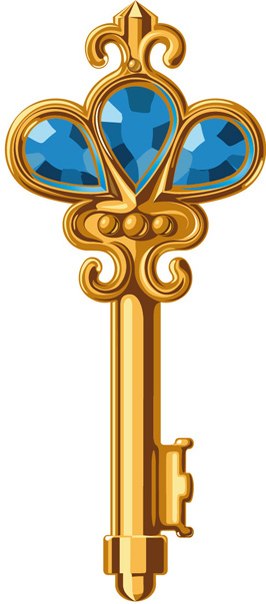 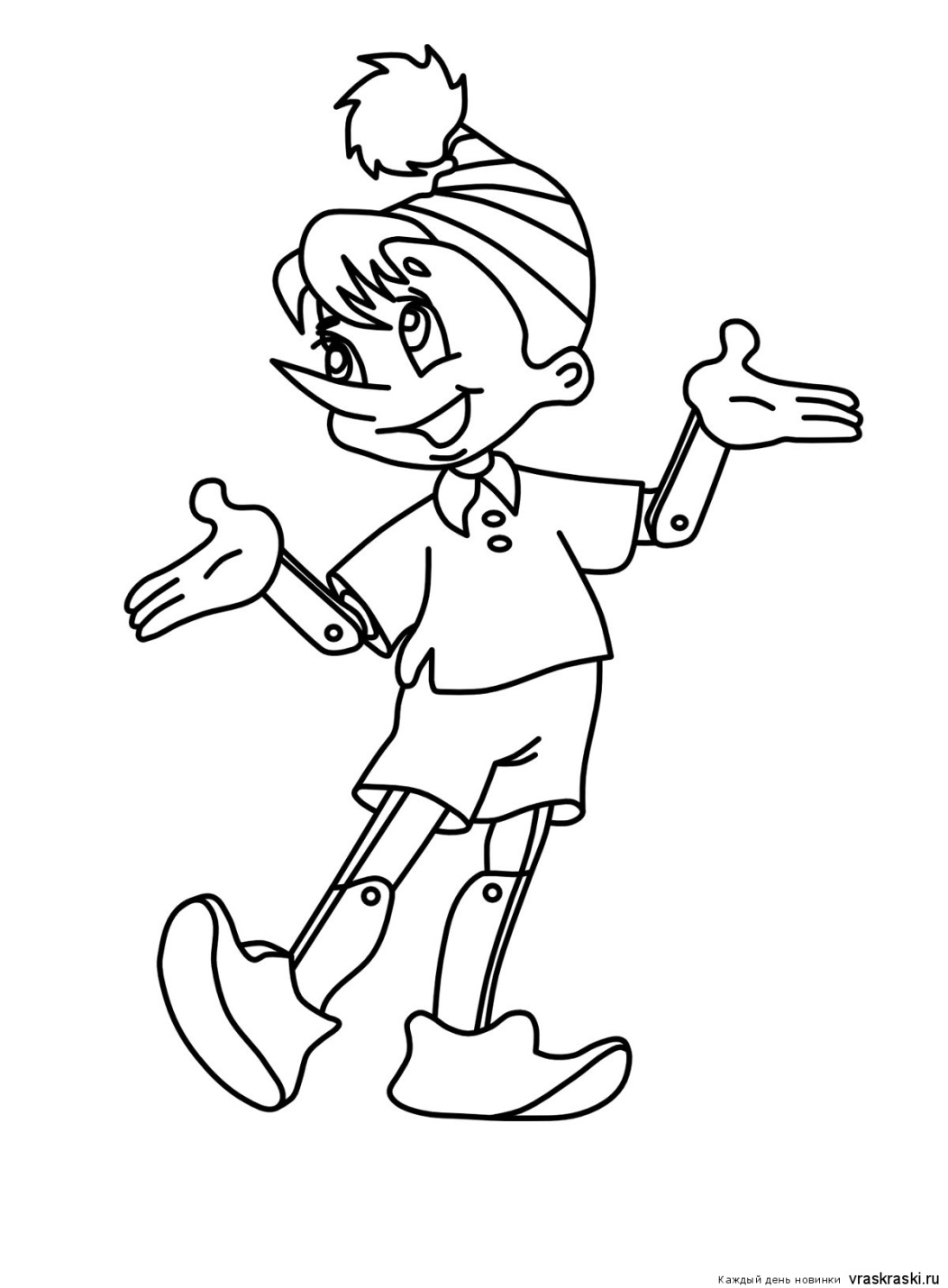 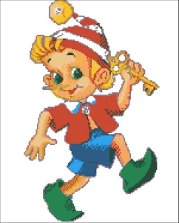 Этапы урокаДеятельность учителяДеятельность учащихсяI. Организационный моментЗдравствуйте, ребята. Садитесь на места.Прозвенел звонок веселый.Мы начать урок готовы.Будем слушать, рассуждатьИ друг другу помогать.Повернитесь друг к другу, улыбнитесь и мысленно пожелайте удачи своему соседу.Проверьте готовность к уроку. Приветствие, ученики проверяют готовность к уроку.II.ЧистописаниеКакая удивительная картина представлена у нас на доске.Что на ней изображено? Правильно ,ребята, на ней изображена золотая осень.Какое настроение она у вас вызывает?Ребята ,а теперь обратите внимание на погоду за окном. Какая она у нас сегодня?Именно хорошее настроение мы сохраним с вами до конца урока.А вы знаете, что сегодня на урок к нам пришел гость. Это Буратино. Он очень хочет учиться в школе вместе с вами давайте мы ему сегодня покажем, как мы красиво умеем писать.Открываем свои тетради записываем число, классная работа. Задание такое:Используя строчные буквы з, д, р, составьте все возможные буквосочетания, так ,чтобы все три буквы присутствовали в них. Какие же буквосочетания у вас  получились?Запишите их.Мы помогли Буратино, но только это не единственное задание ,которое он должен выполнить. Перед нами слова.Прочитайте их, пожалуйста. др-ж-т , Осе-ий , от . л-сток , х – л –да. (Проговариваем орфограммы, которые закрыты.)Можно ли считать эти слова предложением? Почему? 
-Что нужно сделать для того, чтобы получилось предложение? 
Молодцы ребята, вы хорошо поработали и  Буратино хочет с вами сыграть в игру "Четвертый лишний".Учащиеся записывают.ОсеньРадостное, веселое.Здр,зрд,дзр,дрз,рзд,рдзПоставить в правильном порядке. Осенний листок дрожит от холода. Нет, нельзя.Слова не связаны по смыслу и грамматически.III.Формулирование учащимися темы урока.Игра "Четвёртый лишний". Брат, дядя, завтрак, сын.Озеро, зеркало, стена, море.Печь, метель, морковь, малина.- Найдите в каждой строке лишнее слово, обоснуйте свой выбор. Что общего у всех этих слов? Как вы думаете, какова же тема нашего урока?Буратино очень рад, что вы помогли ему.Он предлагает вам еще одно задание. Посмотрите внимательно на доску.(существительные 1-го склонения с окончаниями -а, -я).Существительные 1 склонения IV.Словарная работаНа доске три листа со словами Бедолага               металл                 капустаБолото                  солнце                 метель Метро                    победа               пшеницаБиблиотека           погода               солнце-Сейчас мы с вами выполним словарную работу следующим образом: вы должны выписать те слова, которые относятся к  первому склонению. Первый ря д работает с первым столбцом, второй ряд работает со вторым, третий с последним. -Первый ряд прочитайте слова ,которые вы записали?-Второй ряд, какие слова вы выписали?-Третий ряд ,что у вас получилось?Три ученика выходят к доске. Отмечают орфограммы ,выделяют окончания, ставят ударение. Остальные работают в тетрадиБедолага ,библиотека.Победа, погода.Капуста, пшеница.V.ФизкультминуткаБуратино считает, что мы заслужили награду. И предлагает отдохнуть. Поставили руки на локотки, соединили ладони и сейчас наши пальчики будут здороваться друг с другом.Доброе утро, здравствуй, Иван!  Заменить на Буратино, поменять местами.
Доброе утро, здравствуй, Степан! 
Доброе утро, здравствуй, Сергей! 
Доброе утро, здравствуй, Матвей! 
Доброе утро, здравствуй, Танюшка! 
Доброе утро, здравствуйте, все! 
Перекрещивают справа налево большие пальцы. 
Перекрещивают указательные пальцы. 
Перекрещивают средние пальцы.
Перекрещивают безымянные пальцы. 
Перекрещивают мизинцы. 
Перекрещивают все пальцы и возвращают их в исходное положение.
VI.Работа с учебникомVII.Подведение итогов урока. Рефлексия.-А теперь открываем учебники на с. 120. Упр. 110(читаю задание) -Какие слова нам уже встречались на уроке? -Просклоняйте по падежам данные слова. Выделите окончания. -Какую особенность вы заметили? Попробуйте сформулировать правило?	-Прочитайте правило на странице 121.-Теперь открываем свои дневники, записываем домашнее задание с. 121  упр. 113.Физминутка.-Упражнение 112.Прочитайте текст. Нам предлагают записать его в тетради, но мы выполним его устно-В словах, выделенных синим цветом, определите падеж и вставьте окончания. Назовите, какие это слова?Буратино очень понравилось учится с вами и за это он дарит вам, вот такие смайлики.Скажите, ребята, чем мы занимались на уроке?-Что нового узнали на уроке?-Что вам понравилось больше всего?-Что не понравилось?(в конце отмечаются самые активные ученики и им вручаются смайлики)-Надеюсь ваше настроение поднялось. Урок окончен, спасибо за внимание.Учащиеся склоняют слова Стена и Земля и Мишка и Дядя. У доски и в тетрадиВыполняют задание.В существительных 1 склонения женского и мужского рода одинаковые окончания во всех падежных формах.Учащиеся встают из- за парт.